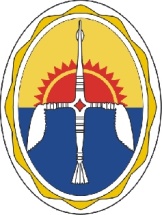 АДМИНИСТРАЦИЯЭвенкийского муниципального районаКрасноярского краяПОСТАНОВЛЕНИЕ«14»  11   2012г.			           п.Тура                    	               № 1112-п                     Об утверждении Положения о выявлении и учете детей и подростков школьного возраста, подлежащих обязательному обучению в общеобразовательных учреждениях Эвенкийского муниципального районаВ соответствии с Конституцией Российской Федерации, ст. 31 Федерального закона Российской Федерации от 10.07.1992 N 3266-1 "Об образовании" (с изменениями и дополнениями), Федеральным законом от 24.06.1999 N 120-ФЗ "Об основах системы профилактики безнадзорности и правонарушений несовершеннолетних" (с изменениями и дополнениями), Федеральным законом от 21.07.2007 N 194-ФЗ "О внесении изменений в отдельные законодательные акты Российской Федерации в связи с установлением обязательности общего образования", Федеральным законом от 27.07.2006 N 149-ФЗ "Об информации, информационных технологиях и о защите информации" П О С Т А Н О В Л Я Ю:1. 	Утвердить Положение о выявлении и учете детей и подростков школьного возраста, подлежащих обязательному обучению в общеобразовательных учреждениях Эвенкийского муниципального района (прилагается).2. 	Постановление вступает в силу в день в течение 10 дней после опубликования в газете «Эвенкийская жизнь».3. 	Контроль за исполнением данного постановления возложить на заместителя Главы администрации района по социальным вопросам Л.В. Паникаровскую.И.о. Главы администрации			п/п		               В.А. ИльчаковаПриложениек Постановлениюадминистрации районаот  «14» 11. 2012 г. № 1112-п ПОЛОЖЕНИЕО ВЫЯВЛЕНИИ И УЧЕТЕ ДЕТЕЙ И ПОДРОСТКОВ ШКОЛЬНОГО ВОЗРАСТА, ПОДЛЕЖАЩИХ ОБЯЗАТЕЛЬНОМУ ОБУЧЕНИЮ В ОБЩЕОБРАЗОВАТЕЛЬНЫХ УЧРЕЖДЕНИЯХ ЭВЕНКИЙСКОГО МУНИЦИПАЛЬНОГО РАЙОНА1. ОБЩИЕ ПОЛОЖЕНИЯ1.1. Настоящее Положение об организации учета детей, подлежащих обязательному обучению в образовательных учреждениях, реализующих образовательные программы начального общего, основного общего и среднего (полного) общего образования на территории Эвенкийского муниципального района (далее - Положение), разработано в соответствии с Конституцией Российской Федерации, Федеральным законом Российской Федерации от 10.07.1992 N 3266-1 "Об образовании" (с изменениями и дополнениями), Федеральным законом от 24.06.1999 N 120-ФЗ "Об основах системы профилактики безнадзорности и правонарушений несовершеннолетних" (с изменениями и дополнениями), Федеральным законом от 21.07.2007 N 194-ФЗ "О внесении изменений в отдельные законодательные акты Российской Федерации в связи с установлением обязательности общего образования", Федеральным законом от 27.07.2006 N 149-ФЗ "Об информации, информационных технологиях и о защите информации" и в целях осуществления ежегодного персонального учета детей, подлежащих обязательному обучению в образовательных учреждениях, реализующих образовательные программы начального общего, основного общего и среднего (полного) общего образования (далее - учет детей), а также определения порядка взаимодействия органов, учреждений и организаций, расположенных на территории Эвенкийского муниципального района, участвующих в проведении учета детей.1.2. Обязательному ежегодному персональному учету подлежат все дети в возрасте от 6 до 18 лет, проживающие (постоянно или временно) или пребывающие на территории Эвенкийского муниципального района, независимо от наличия (отсутствия) регистрации по месту жительства (пребывания), в целях обеспечения их конституционного права на получение обязательного общего образования.1.3. Выявление и учет детей, подлежащих обязательному обучению в образовательных учреждениях, реализующих образовательные программы начального общего, основного общего и среднего (полного) общего образования, но не получающих общего образования, осуществляется в рамках взаимодействия органов и учреждений системы профилактики безнадзорности и правонарушений несовершеннолетних совместно с заинтересованными лицами и организациями в соответствии с действующим законодательством.1.4. Информация по учету детей, собираемая в соответствии с настоящим Положением, подлежит сбору, передаче, хранению и использованию в порядке, обеспечивающем ее конфиденциальность, в соответствии с требованиями Федерального закона от 27.07.2006 N 149-ФЗ "Об информации, информационных технологиях и о защите информации".2. ФОРМИРОВАНИЕ ЕДИНОЙ ИНФОРМАЦИОННОЙ БАЗЫ ДАННЫХ О ДЕТЯХ,ПОДЛЕЖАЩИХ ОБЯЗАТЕЛЬНОМУ ОБУЧЕНИЮ2.1. Организацию работы по учету детей, подлежащих обязательному обучению в образовательных учреждениях, реализующих образовательные программы начального общего, основного общего и среднего (полного) общего образования (далее - учет детей), осуществляет управление образования администрации Эвенкийского муниципального района (далее - управление образования).2.2. Учет детей осуществляется путем формирования единой информационной базы данных о детях, подлежащих обязательному обучению (далее - единая информационная база данных), которая формируется и находится (хранится, функционирует) в управлении образования.2.3. В учете детей участвуют:- муниципальные образовательные учреждения, реализующие программы начального общего, основного общего и среднего (полного) общего образования (далее - общеобразовательные учреждения);- муниципальные образовательные учреждения, реализующие основную общеобразовательную программу дошкольного образования (далее - дошкольные образовательные учреждения);- органы и учреждения системы профилактики безнадзорности и правонарушений несовершеннолетних: комиссия по делам несовершеннолетних и защите их прав по Байкитской группе поселений Эвенкийского муниципального района,  комиссия по делам несовершеннолетних и защите их прав по Илимпийской группе поселений Эвенкийского муниципального района, комиссия по делам несовершеннолетних и защите их прав по Тунгусско-Чунской группе поселений Эвенкийского муниципального района, отдел по делам несовершеннолетних МВД  России по Эвенкийскому муниципальному району;- администрации сельских поселений.2.4. Источниками формирования единой информационной базы данных служат:2.4.1. Данные общеобразовательных учреждений о детях в возрасте от 6 лет 6 месяцев до 18 лет, проживающих на территориях, закрепленных за общеобразовательными учреждениями:- обучающихся в данном общеобразовательном учреждении, вне зависимости от места их проживания;- обучающихся в других общеобразовательных учреждениях и учреждениях начального и среднего профессионального образования;- не получающих образование по состоянию здоровья;- не имеющих общего образования и не обучающихся в нарушение Закона РФ "Об образовании";- не посещающих или систематически пропускающих по неуважительным причинам учебные занятия.2.4.2. Данные дошкольных образовательных учреждений:- о детях в возрасте 6 лет (и старше), посещающих дошкольные образовательные учреждения;- о детях, достигших возраста 6 лет (и старше), завершающих получение дошкольного образования в текущем году и подлежащих приему в 1-й класс в наступающем и следующем за ним учебных годах;- зарегистрированных в "Книге будущих воспитанников", но не вошедших в списочный состав дошкольников учреждений.2.4.3. Данные участковых педиатров учреждений здравоохранения о детском населении, в том числе о детях, не зарегистрированных по месту жительства, но фактически проживающих на соответствующей территории.2.4.4. Сведения о детях, не зарегистрированных по месту жительства, но фактически проживающих на территории Эвенкийского муниципального района, полученные в результате отработки инспекторами отдела по делам несовершеннолетних МВД  России по Эвенкийскому муниципальному району (по согласованию).2.4.5. Информация администраций сельских поселений о детях школьного возраста, проживающих на их территориях, в том числе о несовершеннолетних, не имеющих общего образования и не обучающихся в нарушение Закона РФ "Об образовании".2.4.6. Сведения о детях школьного возраста, проживающих в неблагополучных семьях, не обеспечивающих получение детьми обязательного общего образования, предоставленные департаментом социальной защиты населения Эвенкийского муниципального района и отделом по делам несовершеннолетних МВД  России по Эвенкийскому муниципальному району.2.4.7. Сведения о детях-беженцах и вынужденных переселенцах, не обучающихся в образовательных учреждениях, предоставленных отделом по делам несовершеннолетних МВД  России по Эвенкийскому муниципальному району.2.5. Данные о детях, получаемые в соответствии с пунктом 2.4 настоящего Положения, оформляются списками, содержащими персональные данные о детях. Указанные сведения предоставляются руководителями учреждений (организаций), перечисленных в пункте 2.3 настоящего Положения, в управление образования.3. КОМПЕТЕНЦИЯ УЧРЕЖДЕНИЙ И ОРГАНИЗАЦИЙ ПО ОБЕСПЕЧЕНИЮУЧЕТА ДЕТЕЙ3.1. Управление образования:3.1.1. Осуществляет организационное и методическое руководство работой по учету детей.3.1.2. Принимает от учреждений и организаций, указанных в пункте 2.3 настоящего Положения, сведения о детях, составленные в соответствии с требованиями пункта 2.5 настоящего Положения, и формирует единую информационную базу данных.3.1.3. Организует регулярный прием информации о детях, подлежащих включению в единую информационную базу данных, своевременно осуществляет ее корректировку в соответствии с информацией, полученной от учреждений и организаций, указанных в пункте 2.3 настоящего Положения.3.1.4. Принимает меры к устройству детей, не получающих общего образования, на обучение в подведомственные образовательные учреждения.3.1.5. Контролирует устройство на обучение выявленных не обучающихся детей и вносит соответствующие изменения в единую информационную базу данных.3.1.6. Осуществляет контроль за деятельностью образовательных учреждений по организации обучения детей и принятием образовательными учреждениями мер по сохранению контингента обучающихся.3.1.7. Контролирует деятельность подведомственных образовательных учреждений по ведению документации по учету и движению обучающихся и воспитанников, полноту и достоверность данных, которые содержатся в алфавитной книге обучающихся и воспитанников, в книге движения учащихся (воспитанников).3.1.8. Осуществляет хранение списков детей, внесенных в единую информационную базу данных, до получения ими общего образования, в соответствии с п. 1.4 настоящего Положения.3.2. Общеобразовательные учреждения:3.2.1. Организуют работу по учету детей в возрасте от 6 лет 6 месяцев до 18 лет, подлежащих обязательному обучению, проживающих на территориях, закрепленных за общеобразовательными учреждениями, и представляют в управление образования информацию в соответствии с разделом 4 настоящего Положения.3.2.2. Выявляют несовершеннолетних, находящихся в социально опасном положении, а также не посещающих и систематически пропускающих по неуважительным причинам занятия, принимают меры по их воспитанию и получению ими общего образования. Осуществляют систематический контроль за посещением занятий обучающимися, ведут индивидуальную профилактическую работу с учащимися, имеющими проблемы в поведении, обучении, развитии и социальной адаптации.3.2.3. Информируют комиссию по делам несовершеннолетних и защите их прав по Байкитской группе поселений Эвенкийского муниципального района,  комиссию по делам несовершеннолетних и защите их прав по Илимпийской группе поселений Эвенкийского муниципального района, комиссию по делам несовершеннолетних и защите их прав по Тунгусско-Чунской группе поселений Эвенкийского муниципального района, управление образования о детях, прекративших обучение до получения общего образования.3.2.4. Представляют сведения о детях, не получающих образование по состоянию здоровья, выявленных в ходе обхода территории.3.2.5. Обеспечивают хранение списков детей, подлежащих обучению, и иной документации по учету и движению обучающихся до получения ими основного общего и среднего (полного) общего образования в соответствии с п. 1.4 настоящего Положения.3.2.6. Информируют управление образования о случаях выявления детей, не получающих образование в нарушение Закона РФ "Об образовании".3.2.7. Принимают на обучение детей, не получающих общего образования, выявленных в ходе работы по учету детей.3.3. Дошкольные образовательные учреждения:3.3.1. Формируют списки дошкольников в возрасте от 6 лет (и старше):- посещающих дошкольные образовательные учреждения,- завершающих получение дошкольного образования в текущем году и подлежащих приему в 1-й класс в наступающем и следующем за ним учебных годах,- зарегистрированных в "Книге будущих воспитанников", но не вошедших в списочный состав дошкольников учреждений.3.4. Администрации сельских поселений, департамент социальной защиты населения администрации Эвенкийского муниципального района, отдел по делам несовершеннолетних МВД  России по Эвенкийскому муниципальному району (в рамках своей компетенции, по согласованию):3.4.1. Организуют работу по учету детей в соответствии с разделом 4 настоящего Положения.3.4.2. Проводят информационно-разъяснительную работу с населением о необходимости взаимодействия при проведении работы по учету детей.3.4.3. Обеспечивают прием информации о детях, подлежащих обучению, своевременно направляют сведения о выявленных детях в образовательные учреждения, управление образования и комиссию по делам несовершеннолетних и защите их прав по Байкитской группе поселений Эвенкийского муниципального района,  комиссию по делам несовершеннолетних и защите их прав по Илимпийской группе поселений Эвенкийского муниципального района, комиссию по делам несовершеннолетних и защите их прав по Тунгусско-Чунской группе поселений Эвенкийского муниципального района.3.4.4. Ежегодно предоставляют в управление образования сведения, предусмотренные разделом 2 (пунктами 2.4.3 - 2.4.7) настоящего Положения.3.4.5. Оказывают содействие образовательным учреждениям и управлению образования в проведении работы по учету детей.4. ОРГАНИЗАЦИЯ РАБОТЫ ПО УЧЕТУ ДЕТЕЙ4.1. Деятельность образовательных учреждений и управления образования.4.1.1. Общеобразовательные учреждения ежегодно организуют и осуществляют текущий учет обучающихся своего учреждения, вне зависимости от места их проживания, и детей в возрасте от 6 лет 6 месяцев до 18 лет, проживающих на территории, обслуживаемой школами. Общие сведения о контингенте обучающихся и детях школьного возраста оформляются общеобразовательными учреждениями в соответствии с требованиями пункта 2.5 настоящего Положения и предоставляются в управление образования в установленной форме ежегодно:- по состоянию на 20 сентября и 1 апреля, информацию о фактически обучающихся в общеобразовательном учреждении (приложение № 1);- по состоянию на 25 августа, список детей, проживающих на территории, закрепленной за общеобразовательным учреждением, и подлежащих обязательному обучению; сведения о детях в возрасте от 6 лет 6 месяцев до 18 лет, не получающих общее образование в нарушение Закона РФ "Об образовании"; сведения о детях в возрасте от 6 лет 6 месяцев до 18 лет, не обучающихся по медицинским показаниям (приложение № 2);- по состоянию на 1 сентября, информацию о фактически обучающихся в общеобразовательном учреждении с целью проведения сверки списочного состава детей данного учреждения и выявления школьников, не приступивших к обучению после летних каникул (приложение № 3).4.1.2. Общеобразовательные учреждения отдельно ведут учет обучающихся, не посещающих или систематически пропускающих по неуважительным причинам занятия в школе.Сведения об указанной категории школьников, оформленные в соответствии с требованиями пункта 2.5 настоящего Положения, предоставляются общеобразовательными учреждениями в управление образования ежемесячно на 14 число текущего месяца по установленной форме (приложение № 4).4.1.3. Сведения о детях, принимаемых в общеобразовательные учреждения или выбывающих из них в течение учебного года, предоставляются школами в управление образования 2 раза в год (сентябрь, апрель) по установленной форме (приложение № 5).4.1.4. Общеобразовательные учреждения осуществляют учет детей школьного возраста методами:- приема информации от граждан (и организаций) о детях, подлежащих обучению, проживающих на территории микрорайона образовательного учреждения;- проведения обхода территорий, обслуживаемых общеобразовательными учреждениями и запроса сведений из организаций.В случае выявления неблагополучных семей и родителей (законных представителей), не выполняющих обязанности по воспитанию и обучению своих детей, общеобразовательное учреждение:- незамедлительно принимает меры по взаимодействию с родителями (законными представителями) для организации обучения несовершеннолетних;- информирует об этом отдел по делам несовершеннолетних МВД  России по Эвенкийскому муниципальному району и комиссию по делам несовершеннолетних и защите их прав по Байкитской группе поселений Эвенкийского муниципального района,  комиссию по делам несовершеннолетних и защите их прав по Илимпийской группе поселений Эвенкийского муниципального района, комиссию по делам несовершеннолетних и защите их прав по Тунгусско-Чунской группе поселений Эвенкийского муниципального района для принятия мер воздействия в отношении родителей (законных представителей) в соответствии с действующим законодательством;- информирует управление образования о выявленных детях и принятых мерах по организации обучения для указанных детей (с какого числа, какой класс, форма обучения).4.1.5. Дошкольные образовательные учреждения ежегодно предоставляют в управление образования сведения о детях:- в возрасте от 6 лет (и старше), посещающих дошкольные учреждения, по состоянию на 5 сентября (приложение № 6);- завершающих получение дошкольного образования в текущем году и подлежащих приему в 1-й класс в наступающем и следующем за ним учебных годах, по состоянию на 20 мая (приложение № 7);- в возрасте от 6 до 8 лет, зарегистрированных в "Книге будущих воспитанников", но не вошедших в списочный состав дошкольных образовательных учреждений, на 5 сентября и 20 апреля текущего учебного года (приложение № 8).4.1.6. Ежегодно в период до 25 сентября текущего года управление образования осуществляет сверку единой информационной базы данных с данными фактического списочного учета учащихся общеобразовательных учреждений по итогам проверки приема детей и школьников, фактически приступивших к обучению в данном учебном году. Об итогах корректировки управление образования информирует общеобразовательные учреждения ежегодно в срок до 10 октября.4.1.7. Сведения о детях, направляемые дошкольными образовательными учреждениями и общеобразовательными учреждениями в управление образования в соответствии с пунктами 4.1.4, 4.1.5 настоящего Положения, используются для формирования и корректировки единой информационной базы данных.4.2. Деятельность администраций сельских поселений, департамента социальной защиты населения администрации района, отдела по делам несовершеннолетних МВД  России по Эвенкийскому муниципальному району.4.2.1. Специалисты администраций сельских поселений на территории муниципальных образований проводят необходимую информационно-разъяснительную работу среди населения, направленную на проведение работы по учету детей.4.2.2. Администрации сельских поселений ежегодно организуют работу по приему информации от граждан о детях, подлежащих обучению, проживающих на территории муниципальных образований, и передают данные сведения в управление образования до 1 сентября.В случае выявления на территории муниципальных образований детей, не обучающихся в нарушение Закона РФ "Об образовании", администрации сельских поселений незамедлительно в письменном виде направляют данную информацию в:- общеобразовательные учреждения, расположенные на соответствующей территории;- управление образования;- комиссию по делам несовершеннолетних и защите их прав по Байкитской группе поселений Эвенкийского муниципального района,  комиссию по делам несовершеннолетних и защите их прав по Илимпийской группе поселений Эвенкийского муниципального района, комиссию по делам несовершеннолетних и защите их прав по Тунгусско-Чунской группе поселений Эвенкийского муниципального районадля принятия мер воздействия в отношении родителей (законных представителей) в соответствии с действующим законодательством.4.2.3. Отдел по делам несовершеннолетних МВД  России по Эвенкийскому муниципальному району ежегодно:- с мая по август совместно с общеобразовательными учреждениями осуществляет учет детей школьного возраста путем проведения обхода территорий, обслуживаемых школами, и обеспечивает участие сотрудников полиции в данной деятельности;- до 1 сентября предоставляет в управление образования сведения о детях, не зарегистрированных по месту жительства, но фактически проживающих на соответствующей территории;- предоставляет в управление образования сведения о детях школьного возраста, проживающих в неблагополучных семьях, не обеспечивающих получение детьми обязательного общего образования (при выявлении неблагополучных семей), и принимает меры административного воздействия в отношении родителей (законных представителей), не обеспечивающих получение детьми общего образования;- до 1 сентября предоставляет в управление образования сведения о детях-беженцах и вынужденных переселенцах, не обучающихся в образовательных учреждениях.4.2.4. Информация, полученная управлением образования в соответствии с пунктами 4.2.2 - 4.2.4, используется для формирования и корректировки единой информационной базы данных в соответствии с настоящим Положением.5. ВЗАИМОДЕЙСТВИЕ С КОМИССИЕЙ ПО ДЕЛАМ НЕСОВЕРШЕННОЛЕТНИХ И ЗАЩИТЕ ИХ ПРАВ ПО БАЙКИТСКОЙ ГРУППЕ ПОСЕЛЕНИЙ ЭВЕНКИЙСКОГО МУНИЦИПАЛЬНОГО РАЙОНА,  КОМИССИЕЙ ПО ДЕЛАМ НЕСОВЕРШЕННОЛЕТНИХ И ЗАЩИТЕ ИХ ПРАВ ПО ИЛИМПИЙСКОЙ ГРУППЕ ПОСЕЛЕНИЙ ЭВЕНКИЙСКОГО МУНИЦИПАЛЬНОГО РАЙОНА, КОМИССИЕЙ ПО ДЕЛАМ НЕСОВЕРШЕННОЛЕТНИХ И ЗАЩИТЕ ИХ ПРАВ ПО ТУНГУССКО-ЧУНСКОЙ ГРУППЕ ПОСЕЛЕНИЙ ЭВЕНКИЙСКОГО МУНИЦИПАЛЬНОГО РАЙОНА5.1. Комиссия по делам несовершеннолетних и защите их прав по Байкитской группе поселений Эвенкийского муниципального района,  комиссия по делам несовершеннолетних и защите их прав по Илимпийской группе поселений Эвенкийского муниципального района, комиссия по делам несовершеннолетних и защите их прав по Тунгусско-Чунской группе поселений Эвенкийского муниципального района в рамках своей компетенции (по согласованию) направляют в управление образования оперативную информацию о детях, подлежащих обязательному обучению в общеобразовательных учреждениях, но не получающих общего образования.5.2. Информация, полученная управлением образования в соответствии с пунктом 5.1, используется для формирования и корректировки единой информационной базы данных в соответствии с настоящим Положением.5.3. Комиссия по делам несовершеннолетних и защите их прав по Байкитской группе поселений Эвенкийского муниципального района,  комиссия по делам несовершеннолетних и защите их прав по Илимпийской группе поселений Эвенкийского муниципального района, комиссия по делам несовершеннолетних и защите их прав по Тунгусско-Чунской группе поселений Эвенкийского муниципального района совместно с отделом по делам несовершеннолетних МВД  России по Эвенкийскому муниципальному району и управлением образования принимает меры к устройству детей, не получающих общего образования, административного воздействия в отношении родителей (законных представителей), не обеспечивающих получение детьми общего образования.Приложение № 1к «Положению о выявлении и учете детей и подростков школьного возраста, подлежащих обязательному обучению в общеобразовательных учреждениях района»СПИСОК ОБУЧАЮЩИХСЯ___________________________________________________________________________(наименование общеобразовательного учреждения, направляющего сведения)по состоянию на ______________                      датаДатаРуководитель общеобразовательного учреждения _____________ _______________                                               					 (подпись)      (Ф.И.О.)МПСоставляется в соответствии с пунктом 4.1.1 Положения и направляется в управление образованияПриложение № 2к «Положению о выявлении и учете детей и подростков школьного возраста, подлежащих обязательному обучению в общеобразовательных учреждениях района»СПИСОК ДЕТЕЙ,проживающих на территории, закрепленной за школой,и подлежащих обязательному обучениюв ____________ учебном году (на 25.08.20__ г.)_____________________________________________________________________________(наименование общеобразовательного учреждения, направляющего сведения)Таблица 1._____________________________________________________________________________наименование населенного пункта (указать название села, поселка или улицы в поселке)Итого: - детей в возрасте 6 лет 6 месяцев (____ г. р.) - .. чел.,- в возрасте 7 лет (____ г. р.) - .. чел.,- в возрасте 8 лет (____ г. р.) - .. чел.,- в возрасте 9 лет (____ г. р.) - .. чел.,- в возрасте 10 лет (____ г. р.) - .. чел.,- в возрасте 11 лет (____ г. р.) - .. чел.,- в возрасте 12 лет (____ г. р.) - .. чел.,- в возрасте 13 лет (____ г. р.) - .. чел.,- в возрасте 14 лет (____ г. р.) - .. чел.,- в возрасте 15 лет (____ г. р.) - .. чел.,- в возрасте 16 лет (____ г. р.) - .. чел.,- в возрасте 17 лет (____ г. р.) - .. чел.,- в возрасте 18 лет (____ г. р.) - .. чел.Всего по территории, обслуживаемой школой, ____ детей в возрасте от 6 лет 6 месяцев до 18 лет.ДатаРуководитель общеобразовательного учреждения ___________ __________________(подпись) (Ф.И.О.)МПСоставляется  в  соответствии  с пунктом 4.1.1 Положения  и  направляется в управление образованияТаблица 2.Сведения о детях в возрасте от 6 лет 6 месяцев до 18 лет,не получающих общее образование в нарушение Закона РФ"Об образовании"                       ________________ учебный год        _______________________________________________________________________          (наименование населенного пункта (указать название поселка, села или улицы в поселке)ДатаРуководитель общеобразовательного учреждения _____________ _______________                                              					  (подпись)      (Ф.И.О.)МПТаблица 3.Сведения о детях в возрасте от 6 лет 6 месяцев до 18 лет,не обучающихся по медицинским показаниям._____________________ учебный год_________________________________________________________________________наименование населенного пункта (указать название села, поселка или улицы в поселке)ДатаРуководитель общеобразовательного учреждения _____________ ________________(подпись) (Ф.И.О.)МППримечание: в примечании указать информацию об освобождении ребенка на один учебный год.Приложение № 3к «Положению о выявлении и учете детей и подростков школьного возраста, подлежащих обязательному обучению в общеобразовательных учреждениях района»СПИСОК ОБУЧАЮЩИХСЯ_____________________________________________________________________________(наименование общеобразовательного учреждения, направляющего сведения)(по состоянию на 01.09.___________)датаДатаРуководитель общеобразовательного учреждения _____________ ________________(подпись) (Ф.И.О.)МПСоставляется в соответствии с  пунктом 4.1.1  Положения  и  направляется  в управление образованияПриложение № 4к «Положению о выявлении и учете детей и подростков школьного возраста, подлежащих обязательному обучению в общеобразовательных учреждениях района»МКОУ _______________________________________________________________________Таблица 1.Сведения об обучающихся, пропускающих занятия  без уважительной причины(за период с __________ по ___________)ДатаРуководитель   общеобразовательного   учреждения ___________ ______________(подпись) (Ф.И.О.)МПТаблица 2.Сведения об обучающихся, не посещающих занятия без уважительной причины(за период с __________ по ___________)ДатаРуководитель общеобразовательного учреждения _____________ ________________(подпись)      (Ф.И.О.)МПСоставляется в соответствии с пунктом 4.1.2 Положения и направляется в управление образованияПриложение № 5к «Положению о выявлении и учете детей и подростков школьного возраста, подлежащих обязательному обучению в общеобразовательных учреждениях района»Таблица 1.Сведения о детях, выбывших (в т.ч. отчисленных) из МКОУ_____________________________________________________________________________(наименование общеобразовательного учреждения, направляющего сведения)ДатаМ.П.Руководитель общеобразовательного учреждения _____________ _______________(подпись)      (Ф.И.О.)Таблица 2.Сведения о детях, прибывших в МКОУ_________________________________________________________________________(наименование общеобразовательного учреждения, направляющего сведения)ДатаМ.П.Руководитель общеобразовательного учреждения _____________ _______________(подпись) (Ф.И.О.)Составляется в соответствии с пунктом 4.1.3 Положения и направляется в управление образованияПриложение № 6к «Положению о выявлении и учете детей и подростков школьного возраста, подлежащих обязательному обучению в общеобразовательных учреждениях района»СВЕДЕНИЯо детях в возрасте от 6 лет (и старше)___________________________________________________________________________(наименование ДОУ, направляющего сведения)ДатаРуководитель общеобразовательного учреждения _____________ ________________(подпись) (Ф.И.О.)МПСоставляется в  соответствии с  пунктом 4.3.1 Положения  и  направляется  в управление образованияПриложение № 7к «Положению о выявлении и учете детей и подростков школьного возраста, подлежащих обязательному обучению в общеобразовательных учреждениях района»СВЕДЕНИЯо детях, завершающих получение дошкольного образованияи подлежащих приему в 1-й класс в _________ году_____________________________________________________________________________(наименование ДОУ, направляющего сведения)ДатаРуководитель общеобразовательного учреждения _____________ ________________(подпись) (Ф.И.О.)МПСоставляется в соответствии с  пунктом 4.3.1  Положения  и  направляется  в управление образованияПриложение № 8к «Положению о выявлении и учете детей и подростков школьного возраста, подлежащих обязательному обучению в общеобразовательных учреждениях района»СПИСОК ДЕТЕЙв возрасте от 6 до 8 лет, зарегистрированныхв "Книге будущих воспитанников", не вошедших в списочныйсостав ДОУ(на __________)____________________________________________________________________________(наименование образовательного учреждения, направляющего сведения)ДатаРуководитель общеобразовательного учреждения _____________ _______________(подпись) (Ф.И.О.)МПСоставляется в соответствии с пунктом 4.1.1 Положения и направляется в управление образованияN Фамилия, 
  имя,   
отчество 
учащегосяКласс  Дата  
рождения Фамилия, имя, 
   отчество    
   родителей   
   (законных   
представителей)  Место  
 работы  
родителейДомашний
 адрес, 
телефон Примечание
(отметка в
  случае  
 прибытия 
   или    
  убытия  
учащегося 
  из ОУ)   N 
п/п   Ф.И.О.    
  ребенка,   
проживающего 
на территории
    ОУ и     
 подлежащего 
обязательному
  обучению     Дата  
рождения  Адрес места   
  жительства/   
   пребывания   
  (постоянно/   
   временно)       Место    
  обучения  
(воспитания) Особые отметки 
    (причина    
 не поступления  
  в ОУ, наличие  
инвалидности...) 1       2         3           4             5             6         N 
п/п   Ф.И.О.    
   ребенка     Дата рождения  
   (полностью)     Домашний адрес      Примечание     N 
п/п   Ф.И.О.    
   ребенка     Дата рождения   
   (полностью)     Домашний адрес      Примечание     № Фамилия, 
  имя,   
отчество 
учащегосяКласс  Дата  
рождения Фамилия, имя, 
   отчество    
   родителей   
   (законных   
представителей)  Место  
 работы  
родителейДомашний
 адрес, 
телефон   Примечание  
  (отметка в  
    случае    
  отсутствия  
01.09.____ г. 
 учащегося на 
 занятиях по  
неуважительной
   причине)    № 
п/п Ф.И.О.  
учащегосяКласс  Дата  
рожденияДомашний
 адрес    Кол-во   
пропущенных
   дней/   
  уроков   Сведения 
    о    
родителях
  (ФИО,  
телефон)  Причины 
пропусков
 занятий Принятые 
 меры/   
результат № 
п/п Ф.И.О.  
учащегосяКласс  Дата  
рожденияДомашний
 адрес    Кол-во   
пропущенных
   дней/   
  уроков   Сведения 
    о    
родителях
  (ФИО,  
телефон)  Причины 
пропусков
 занятий Принятые 
  меры/  
результат N 
п/пФ.И.О. 
ребенка  Дата  
рожденияАдрес места
жительства/
пребывания 
(постоянно/
 временно) Класс  Дата  
выбытия,
причина Основание 
   для    
 выбытия  
   (N     
приказа о 
выбытии,  
  дата,   
 решение  
педсовета,
  КДН и   
  др.)    Куда 
выбыл   Наличие   
  справки-   
подтвержденияОсобые 
отметки № 
п/пФ.И.О. 
ребенка  Дата  
рожденияАдрес места
жительства/
пребывания 
(постоянно/
 временно) Класс   Дата    
поступления
в данное ОУОткуда
прибыл   Основание   
   внесения    
  сведений (N  
   приказа о   
прибытии, дата)№  Ф.И.О.   
 ребенка,  
посещающего
    ДОУ      Дата  
рождения         Адрес места          
    жительства/пребывания     
     (постоянно/временно)     Причина нахождения 
     ребенка в     
    учреждении     1     2        3                  4                        6         №Ф.И.О. 
ребенка  Дата  
рождения   Адрес места жительства/пребывания    
          (постоянно/временно)             Возраст   
   ребенка   
 (на 01.09____)  N Ф.И.О.  
 ребенка    Дата    
 рождения          Адрес места жительства/пребывания        
              (постоянно/временно)               1    2         3                             4                        